REQUERIMENTO Nº 1307/2018Requer informações acerca do não atendimento ao protocolo de Inscrição para Vaga em Creche, sob o nº ID 20012. Senhor Presidente,Senhores Vereadores, Considerando que este vereador foi procurado pela munícipe Sra. Olinda Lira Santos, residente e domiciliada sob o endereço Rua Professora Hermínia G. Delboux, nº173 na Vila Oliveira, fone (19) 991439999, neste munícipio, requerendo informações quanto à situação de seu filho Adriel Lucas dos Santos, data de nascimento 09/02/2018, ID 20012, a qual aguarda por vaga em creche nesta Secretaria Municipal de Educação, indicando as Unidades Escolares, próximas a sua residência.    CONSIDERANDO que ainda que os munícipes barbarenses Olinda Lira Santos e o Sr. André Luis doa Santos, fizeram pedido de vaga em Creche para seu filho Adriel Lucas dos Santos, conforme ID 20012 registrado junto à Secretaria Municipal de Educação;   CONSIDERANDO que a família necessita urgente da vaga em creche, uma vez que não tem com quem deixar a criança e nem possui recursos financeiros para pagar uma babá ou creche particular;  Considerando que Solicito ainda a Secretaria Municipal de Educação qual o prazo para atendimento do ID supracitado.Solicito a Secretaria Municipal de Educação informações acerca do não atendimento do ID 20012, disponibilizando vaga em creche à criança Adriel Lucas Santos.                 Plenário “Dr. Tancredo Neves”, em 05 de outubro de 2.018.                                                Cláudio Peressim-vereador-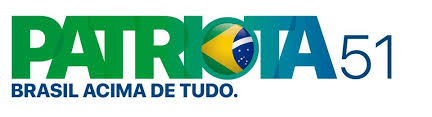 